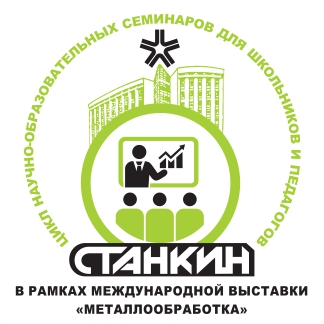 17 мая 2017 годаМосква, ЦВК «ЭКСПОЦЕНТР»ЗАЯВКА НА УЧАСТИЕ В ЦИКЛЕ НАУЧНО ОБРАЗОВАТЕЛЬНЫХ СЕМИНАРОВ для школьников и педагогов дополнительного образованияПожалуйста, заполните заявку и направьте по e-mail fcttu@ mail.ru(заполняется по каждому участнику отдельно)Внимание! Заполненную заявку на участие необходимо подать в оргкомитет до 10 мая 2017 года.ОРГКОМИТЕТТел.: 8 (499) 972-46-19Контактные лица:Ломоносов Антон Владимирович, Петроченко Анатолий ВладимировичE-mail: fcttu@mail.ru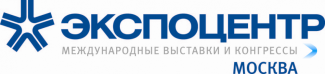 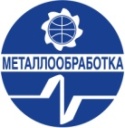 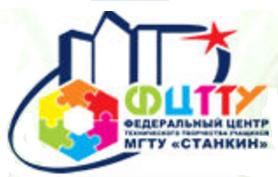 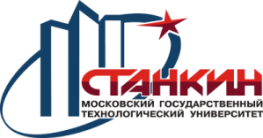 ФИО участникаУчебное заведениеСтатус участникаУчащийсяПреподавательe-mailКонтактный телефон